15 декабря в ГБОУ НСО «Сибирский Кадетский Корпус» проходил муниципальный конкурс по страноведению на английском языке «IQ-ChampionSHIP». Игра дала возможность ребятам на практике применить свои знания и проверить свои силы в изучении иностранного языка.Мероприятие было призвано решить следующие задачи:– воспитание у учащихся интереса к истории и культуре англоязычных стран;– приобщение учащихся к культуре и традициям англоязычных стран;– расширение кругозора учащихся о странах изучаемого языка;– совершенствование лингвострановедческой компетенции учащихся;– повышение мотивации учащихся к изучению иностранного языка;– выявление талантливых учащихся, их поддержка, поощрение, общественное признание результатов конкурсантов.Тема страноведческого конкурса – «История правления королевы Великобритании Елизаветы II». Участие в нем приняли 12 команд из школ, лицеев и гимназий города Новосибирска: МБОУ «Гимназия № 1», МБОУ СОШ № 143, МАОУ СОШ № 213, МАОУ «Лицей № 22 «Надежда Сибири», МБОУ СОШ № 170, МБОУ СОШ № 13, МБОУ «Лицей № 126», МБОУ СОШ № 164, МБОУ Гимназия № 4, МБОУ СОШ № 207, ГБОУ НСО «СКК», МАОУ «Гимназия № 12».Конкурс проводился в формате интеллектуальной игры по страноведению. Конкурсантам было предложено продемонстрировать свои страноведческие знания в этой области, выполняя задания по предложенным темам:1. «Королевская семья».2. «Дела государственные» (особенности правления королевы Елизаветы II).3. «Увлечения королевы Елизаветы II».4. «Королевские регалии».5. «Музыкальный тур» (музыкальные предпочтения королевы Елизаветы II).Учащиеся успешно продемонстрировали свои знания в области страноведения и раскрыли свои творческие способности в первом туре игры «Визитная карточка команды».Итоги конкурса «IQ-ChampionSHIP»:1 место – МБОУ СОШ №207;2место – МБОУ Гимназия № 4;3 место – МАОУ «Лицей № 22 «Надежда Сибири».Победители конкурса награждены дипломами департамента образования мэрии города Новосибирска.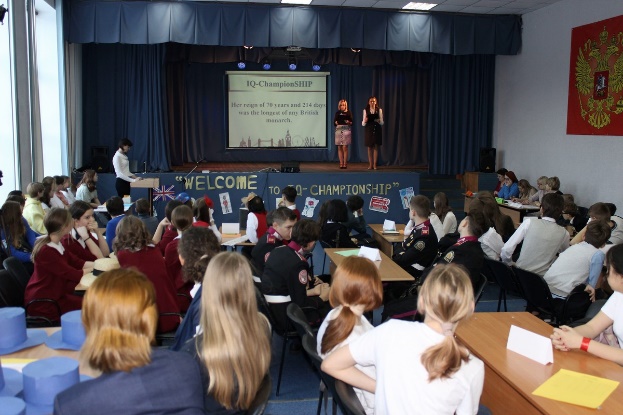 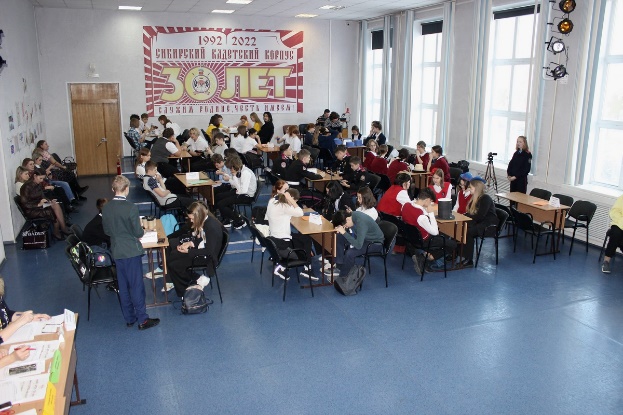 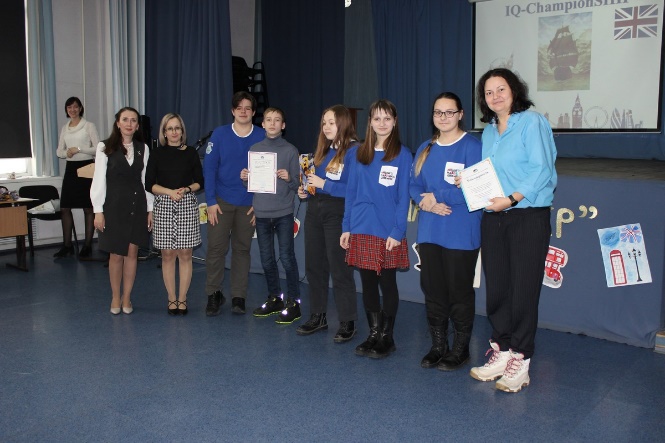 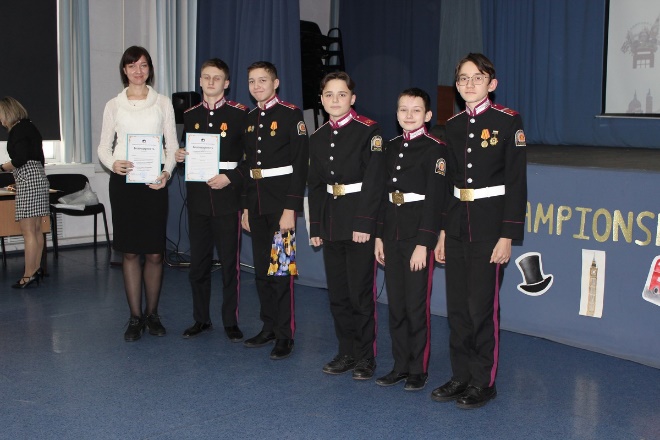 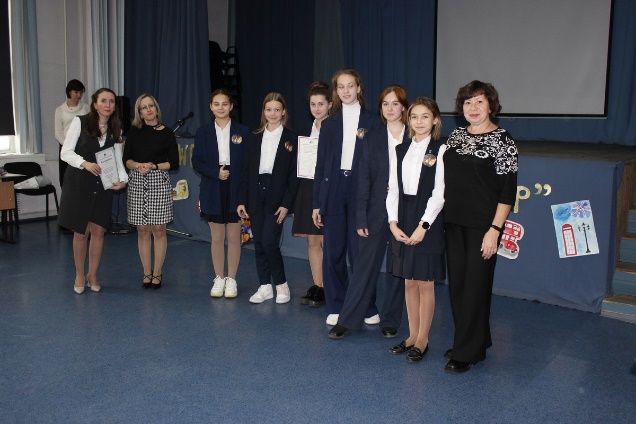 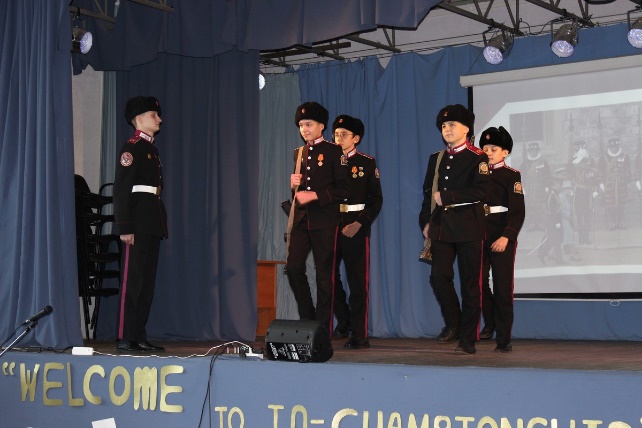 